Publicado en Madrid  el 16/02/2017 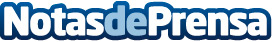 El Cuartel, agencia independiente, en el Top20 de la industria publicitaria, entre grandes multinacionalesLa agencia creativa, con 12 años de trayectoria, se encuentra en pleno proceso de expansión y prevé un crecimiento interanual por encima del 25%Datos de contacto:Cristina Salinas / Ángela Morón952121710Nota de prensa publicada en: https://www.notasdeprensa.es/el-cuartel-agencia-independiente-en-el-top20 Categorias: Finanzas Comunicación Marketing Emprendedores http://www.notasdeprensa.es